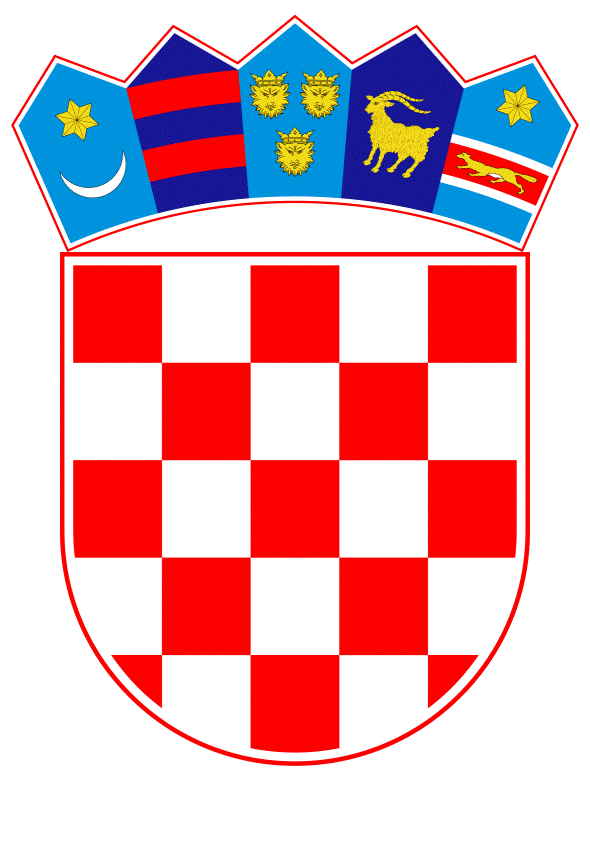 VLADA REPUBLIKE HRVATSKEZagreb, 25. ožujka 2021.______________________________________________________________________________________________________________________________________________________________________________________________________________________________P R I J E D L O GNa temelju članka 7. Zakona o sklapanju i izvršavanju međunarodnih ugovora („Narodne novine“, broj 28/96.), Vlada Republike Hrvatske je na sjednici održanoj _________ 2021. donijelaO D L U K Uo pokretanju postupka za sklapanje Ugovora između Vlade Republike Hrvatske i Vlade Republike Finske o prestanku Ugovora između Vlade Republike Hrvatske i Vlade Republike Finske o uzajamnom poticanju i zaštiti ulaganjaI.Na temelju članka 139. Ustava Republike Hrvatske („Narodne novine“, br. 85/10. - pročišćeni tekst i 5/14. - Odluka Ustavnog suda Republike Hrvatske) pokreće se postupak za sklapanje Ugovora između Vlade Republike Hrvatske i Vlade Republike Finske o prestanku Ugovora između Vlade Republike Hrvatske i Vlade Republike Finske o uzajamnom poticanju i zaštiti ulaganja (u daljnjem tekstu: Ugovor o prestanku).II.Ugovor između Vlade Republike Hrvatske i Vlade Republike Finske o uzajamnom poticanju i zaštiti ulaganja potpisan je u Helsinkiju 1. lipnja 1999. („Narodne novine“ - Međunarodni ugovori, broj 11/20.), a stupio je na snagu 1. studenoga 2002. (u daljnjem tekstu: Ugovor iz 1999.).Sud Europske unije je 6. ožujka 2018., u predmetu C-284/16, Achmea/Slovačka Republika (u daljnjem tekstu: presuda/predmet Achmea), odlučio da „Članke 267. i 344. [Ugovora o funkcioniranju Europske unije] treba tumačiti na način da im je protivna odredba iz međunarodnog ugovora sklopljenog između država članica, [...] u skladu s kojom ulagatelj iz jedne od tih država članica u slučaju spora o ulaganjima u drugu državu članicu, protiv potonje države članice može pokrenuti postupak pred arbitražnim sudom, čiju se nadležnost ta država članica obvezala prihvatiti ”. („odredbe o arbitraži između ulagatelja i države”).S obzirom na obvezu da svoje pravne poretke usklade s pravom Europske unije temeljem posljedica koje su proizašle iz presude Suda Europske unije u predmetu Achmea, 22 države članice Europske unije, uključujući i Republiku Hrvatsku, potpisale su 15. siječnja 2019. Izjavu predstavnika vlada država članica o pravnim posljedicama presude Suda Europske unije u predmetu Achmea i o zaštiti ulaganja u Europskoj uniji kojom su preuzele obvezu prihvatiti sve nužne posljedice te presude u skladu sa svojim obvezama preuzetim na temelju prava Europske unije.Republika Finska, zajedno s još četiri države članice potpisala je u tom kontekstu 16. siječnja 2019. zasebnu Izjavu, dok je Mađarska istog dana izdala svoju Izjavu.Države članice, potpisnice svih triju Izjava, obvezale su se odgovarajuće okončati sve bilateralne ugovore o ulaganjima koje su sklopile među sobom ili putem multilateralnog sporazuma ili bilateralnim putem.Republika Hrvatska je 5. svibnja 2020., zajedno s još 22 države članice Europske unije, potpisala Sporazum o prestanku bilateralnih ugovora o ulaganjima između država članica Europske unije („Narodne novine“ - Međunarodni ugovori, broj 4/20. – u daljnjem tekstu: Sporazum).Republika Finska nije potpisnica Sporazuma, međutim slijedom obveze preuzete potpisanom Izjavom iz siječnja 2019., izrazila je spremnost da to pitanje u odnosima s Republikom Hrvatskom uredi sklapanjem dvostranog međunarodnog ugovora o prestanku Ugovora iz 1999.III.Sklapanje Ugovora o prestanku predlaže se radi ispunjenja obveze usklađenja pravnog poretka s pravom Europske unije.Ugovorom o prestanku će se dvostrano utvrditi dogovor u odnosima dviju država u vezi prestanka Ugovora iz 1999. kao i prestanka važenja klauzule iz članka 14. stavka 2. Ugovora iz 1999.IV.Prihvaća se Nacrt ugovora o prestanku kao osnova za vođenje pregovora.Ugovor o prestanku će se sklopiti razmjenom nota između Ministarstva za vanjske poslove Finske i Ministarstva vanjskih i europskih poslova Republike Hrvatske.Nacrt ugovora o prestanku iz stavka 1. ove točke sastavni je dio ove Odluke.V.Pregovori za sklapanje Ugovora o prestanku vodit će se u izravnim kontaktima između Ministarstva za vanjske poslove Finske i Ministarstva vanjskih i europskih poslova Republike Hrvatske, te u tu svrhu nije potrebno osigurati dodatna financijska sredstva u državnom proračunu Republike Hrvatske.VI.Ovlašćuje se Ministarstvo vanjskih i europskih poslova Republike Hrvatske da, u ime Vlade Republike Hrvatske, uputi notu odgovora iz točke IV. ove Odluke, koja zajedno s notom Ministarstva za vanjske poslove Finske čini Ugovor o prestanku.VII.Izvršavanje Ugovora o prestanku neće zahtijevati dodatna financijska sredstva iz državnog proračuna Republike Hrvatske.VIII.Ugovor o prestanku ne zahtijeva donošenje novih ili izmjenu postojećih zakona, odnosno ne podliježe potvrđivanju po članku 18. Zakona o sklapanju i izvršavanju međunarodnih ugovora.KLASA: URBROJ: Zagreb,PREDSJEDNIKmr. se. Andrej PlenkovićOBRAZLOŽENJEUgovor između Vlade Republike Hrvatske i Vlade Republike Finske o uzajamnom poticanju i zaštiti ulaganja potpisan je u Helsinkiju 1. lipnja 1999. („Narodne novine“ - Međunarodni ugovori, broj 11/20.), a stupio je na snagu 1. studenoga 2002.Nakon presude Suda Europske unije u predmetu Slovačka Republika v Achmea BV (C-284/16) (presuda/predmet Achmea) u ožujku 2018. u kojoj je Sud Europske unije potvrdio nezakonitost odredbi o arbitraži između ulagatelja i države u bilateralnim ugovorima o ulaganjima između država članica Europske unije, Europska komisija je pojačala dijalog sa svim državama članicama i pozvala ih na poduzimanje mjera usmjerenih na prestanak bilateralnih ugovora o ulaganjima koje imaju sklopljene među sobom, a s obzirom na njihovu neosporivu neusklađenost s pravom Europske unije.Kao prvi korak u osiguranju pravne sigurnosti, države članice su u siječnju 2019. potpisale (tri zasebne) Izjave o pravnim posljedicama presude Suda Europske unije u predmetu Achmea i o zaštiti ulaganja u Europskoj uniji kojima su izrazile zajedničko shvaćanje o nevaženju arbitražne odredbe u bilateralnim ugovorima o ulaganjima koje imaju sklopljene među sobom (Intra EU BIT-ovi) te se obvezale da će iste raskinuti putem multilateralnog sporazuma ili bilateralnim putem. 22 države članice, uključujući i Republiku Hrvatsku, potpisale su 15. siječnja 2019. Izjavu kojom pokazuju zajedničko shvaćanje o nevaženju arbitražne odredbe u Intra EU BIT-ovima i Ugovoru o energetskoj povelji (ECT). 5 država članica, uključujući i Republiku Finsku, koje Izjavom nisu htjele preuzeti obvezu da se i ECT ne može koristiti kao osnova za arbitražu između investitora i država članica Europske unije, potpisale su izdvojenu Izjavu 16. siječnja 2019. dok je Mađarska zauzela poseban stav te se odlučila izdati zasebnu Izjavu u kojoj priznaje nevaženje arbitražnih odredbi u Intra EU BIT-ovima, međutim izričito naglašava da se presuda suda u Achmei ne odnosi na arbitražne odredbe u ECT-u.U studenom 2018., a posebice nakon potpisivanja navedenih Izjava u siječnju 2019., započete su rasprave o multilateralnom sporazumu država članica o prestanku bilateralnih ugovora o ulaganjima sklopljenih između država članica. Sporazum o prestanku bilateralnih ugovora o ulaganjima između država članica Europske unije potpisan je u Bruxellesu 5. svibnja 2020. od strane 23 države članice.Republika Finska nije potpisnica Sporazuma o prestanku bilateralnih ugovora o ulaganjima između država članica Europske unije, međutim slijedom obveze preuzete potpisanom Izjavom iz siječnja 2019., izrazila je spremnost odgovarajuće okončati svoje bilateralne ugovore o ulaganjima s državama članicama bilateralnim putem. U tom smislu Republici Hrvatskoj dostavljen je prijedlog da se razmjenom nota sklopi ugovor o prestanku bilateralnog ugovora o ulaganjima sklopljenog između Republike Hrvatske i Republike Finske, uključujući i prestanak važenja klauzule o vremenskom ograničenju važenja iz članka 14. stavka 2. Ugovora koja produžuje zaštitu ulaganja učinjenih prije datuma njegovog prestanka.Ugovor o prestanku ne zahtijeva donošenje novih ili izmjenu postojećih zakona, odnosno ne podliježe potvrđivanju po članku 18. Zakona o sklapanju i izvršavanju međunarodnih ugovora.Izvršavanje Ugovora o prestanku neće zahtijevati dodatna financijska sredstva iz državnog proračuna Republike Hrvatske.Predlagatelj:Ministarstvo vanjskih i europskih poslovaPredmet:Prijedlog odluke o pokretanju postupka za sklapanje Ugovora između Vlade Republike Hrvatske i Vlade Republike Finske o prestanku Ugovora između Vlade Republike Hrvatske i Vlade Republike Finske o uzajamnom poticanju i zaštiti ulaganja